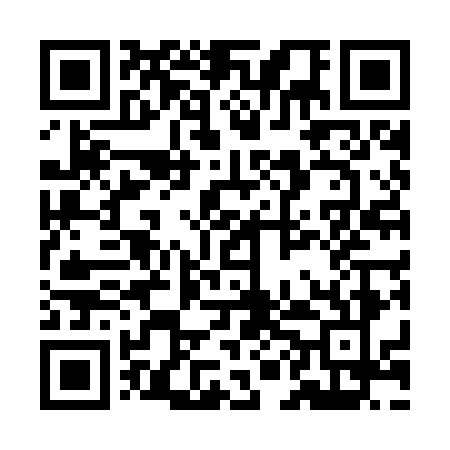 Prayer times for Bagachari, BangladeshMon 1 Apr 2024 - Tue 30 Apr 2024High Latitude Method: NonePrayer Calculation Method: University of Islamic SciencesAsar Calculation Method: ShafiPrayer times provided by https://www.salahtimes.comDateDayFajrSunriseDhuhrAsrMaghribIsha1Mon4:295:4411:563:226:077:232Tue4:285:4311:553:226:087:233Wed4:275:4211:553:226:087:244Thu4:265:4111:553:216:087:245Fri4:245:4011:543:216:097:256Sat4:235:3911:543:216:097:257Sun4:225:3911:543:216:097:268Mon4:215:3811:543:206:107:269Tue4:205:3711:533:206:107:2710Wed4:195:3611:533:206:117:2711Thu4:185:3511:533:196:117:2812Fri4:175:3411:523:196:117:2813Sat4:165:3311:523:196:127:2914Sun4:155:3211:523:186:127:2915Mon4:145:3111:523:186:127:3016Tue4:135:3011:523:186:137:3017Wed4:125:3011:513:176:137:3118Thu4:115:2911:513:176:147:3119Fri4:105:2811:513:176:147:3220Sat4:095:2711:513:166:147:3321Sun4:085:2611:503:166:157:3322Mon4:075:2611:503:166:157:3423Tue4:065:2511:503:156:167:3424Wed4:055:2411:503:156:167:3525Thu4:045:2311:503:156:177:3526Fri4:035:2211:503:146:177:3627Sat4:035:2211:493:146:177:3728Sun4:025:2111:493:146:187:3729Mon4:015:2011:493:136:187:3830Tue4:005:2011:493:136:197:38